Ⅳ.な　　Major events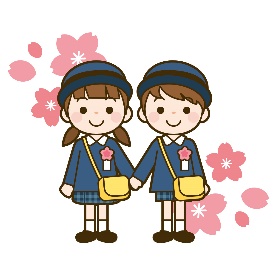 Entrance ceremony ( / NYUUEN SHIKI　 / NYUUSHO SHIKI)()は、にるどもとそのがするです。のでなわれることがいです。はスーツなど、なですることがいです。まりではありませんが、すぎないようにしましょう。Children who enter a preschool and their parents participate in the entrance ceremony. It is usually held at the hall of the facility. Parents attend in formal clothes such as suits. It's not a rule, but please not be too casual.Field trip (　ENSOKU)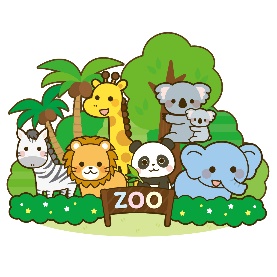 （）をて、いやなどにでおします。などやむをないはします。おをってきます。のは、もにします。Kids leave the facility with teachers and go to the park or museum. everyone will participate except unavoidable reasons such as sick. They will bring their own lunch. In the case of OYAKOENSOKU, it means parents/guardians join together.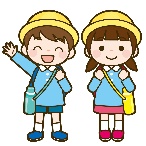 Sports day (　UNDOU KAI)は、どもたちがでったりをしたりするです。にけて、どもたちはたくさんをします。が来てくれることをしみにしています。どものをてあげてください。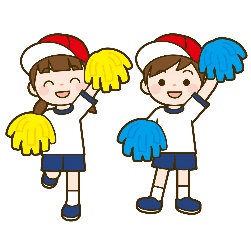 Sports day is an event where children run and dance in the school playground. Children practice a lot for the sports day to show their parformance. They are looking forward to their family coming to see sports day. Please come and see your child's growth.Children's recital and play day (　SEIKATSU HAPPYOUKAI)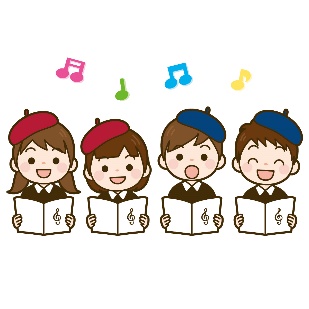 どもたちが、にってでをしたり・をしたりします。にてもらうために、どもたちはをってたくさんしてをえます。のがなもありますので、のもです。Children perform a play on the stage and choral or ensemble in a class. Children practice so hard for long time to show their parents. Sometimes parents/guardians may need to prepare their costumes.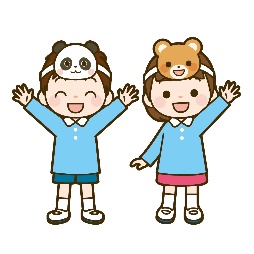 5)  Graduation ceremony ( / SOTSUEN SHIKI　 / SOTSUSHO SHIKI)（）は、どもたちがでのをしたことをい、おになったたちにおれとおをいうものです。は、（）がましいです。The graduation ceremony is to celebrate children's graduation from preschool 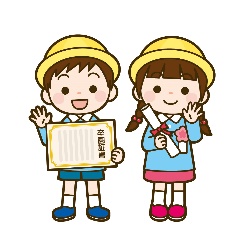 and saying goodbye and thanks to teachers. Wearing formal clothes is preferable same as the entrance ceremony. 